Министерство здравоохранения Забайкальского краяКраевой центр медицинской профилактикиЗабайкальский край относится к географическим регионам с недостаточным содержанием йода в окружающей среде.Постоянно ухудшающаяся экологическая и радиационная обстановка способствует росту частоты заболеваний щитовидной железы.Функцией гормонов щитовидной железы является поддержание основного обмена веществ в организме человека.Чтобы избежать проблем со здоровьем и самочувствием, употребляйте в пищу продукты с высоким содержанием йода:рыба (камбала, сельдь, треска, скумбрия, макрель) и морепродукты (креветки, мидии, устрицы, кальмары), рыбий жир;йодированная соль;морская капуста;черноплодная рябина;грецкие орехи;крупы (гречневая крупа, пшено);молочные продукты (йодированные)Чита, 2016 г.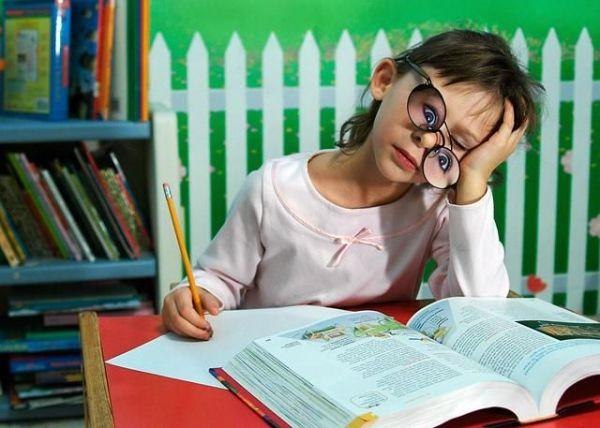 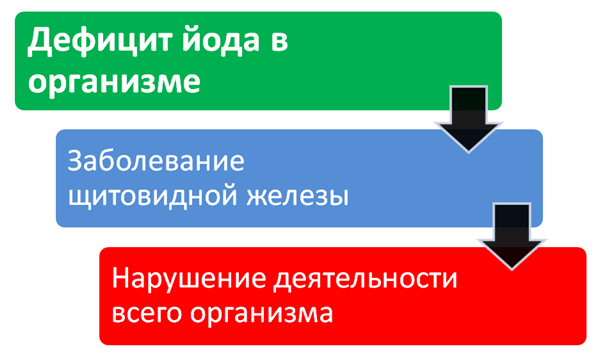 Недостаточность йода может быть различной и проявляться в виде разных симптомов. К наиболее распространенным признакам дефицита йода относятся:быстрая утомляемость, вялость, плохое настроение;выпадение волос, сухость кожи, разрушение зубов;снижение слуха, ухудшение памяти, частые головные боли;ослабление иммунитета, частые простудные и инфекционные заболевания;снижение аппетита;отеки вокруг глаз, на лице и руках, общая слабость, мышечные боли, боли в позвоночнике;боль в сердце, одышка, нарушение сердечного ритма.